ХАБАРОВСКИЙ КРАЕВОЙ ФОНД ОБЯЗАТЕЛЬНОГО МЕДИЦИНСКОГО СТРАХОВАНИЯПРОТОКОЛ Координационного совета по организации защиты прав застрахованных лиц при предоставлении медицинской помощи и реализации законодательства в сфере обязательного медицинского страхования на территории Хабаровского края21.04.2023                                                                                           г. Хабаровск14-00Тема: Реализация обязательного медицинского страхованияна территории Хабаровского края в 2022 году.На совещании присутствовали члены Координационного совета, представители министерства здравоохранения Хабаровского края и медицинских организаций г. Хабаровска и Хабаровского района,  в режиме видеоселекторной связи в заседании приняли участие руководители медицинских организаций иных муниципальных образований края. ПОВЕСТКА ЗАСЕДАНИЯ:СЛУШАЛИ: Пузакова Елена Викторовна открыла работу Координационного совета по организации защиты прав застрахованных лиц при предоставлении медицинской помощи и реализации законодательства в сфере обязательного медицинского страхования на территории Хабаровского края, осветив первый вопрос заседания: Об итогах реализации медицинскими организациями края территориальной программы ОМС в 2022 году.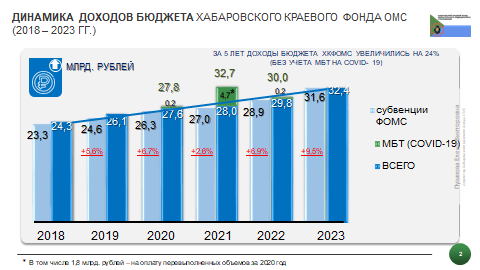 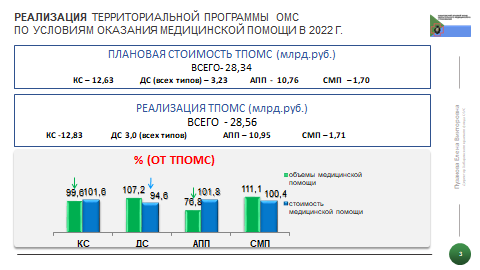 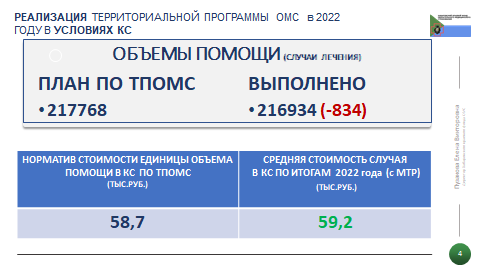 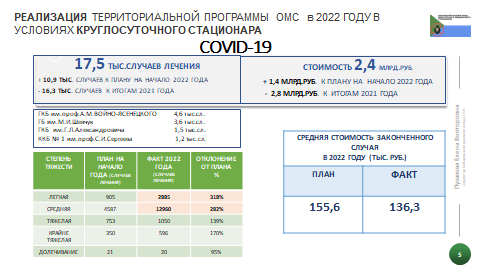 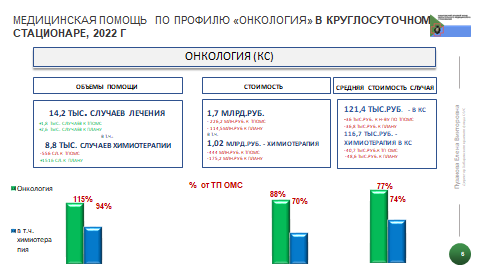 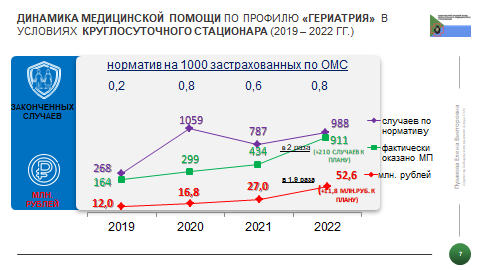 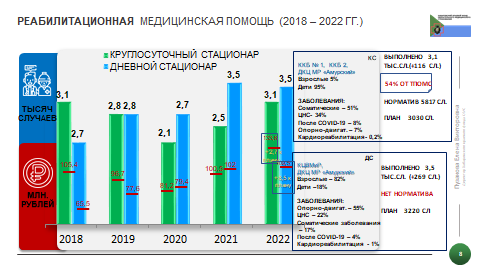 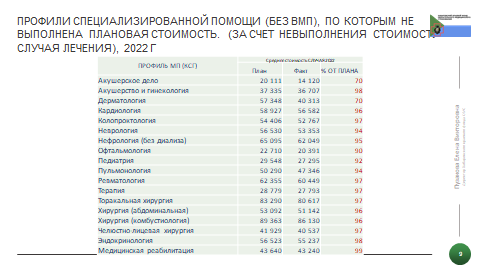 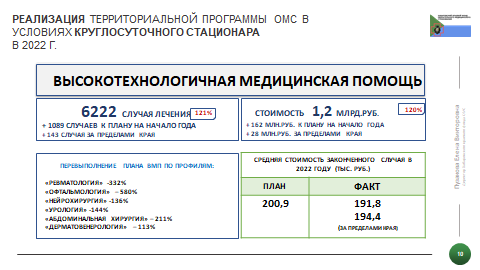 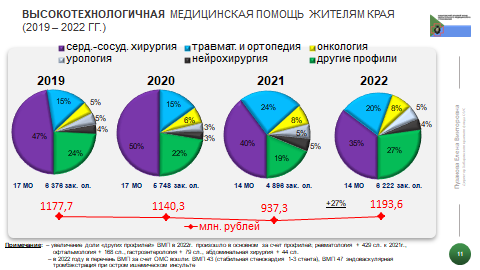 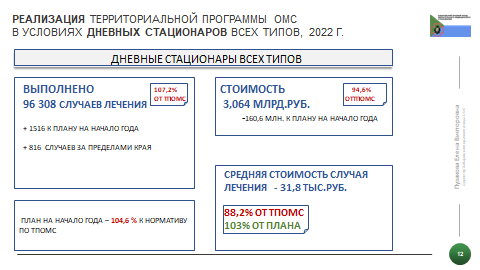 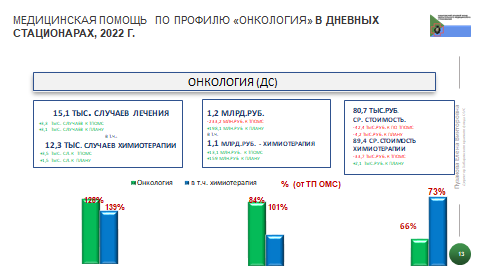 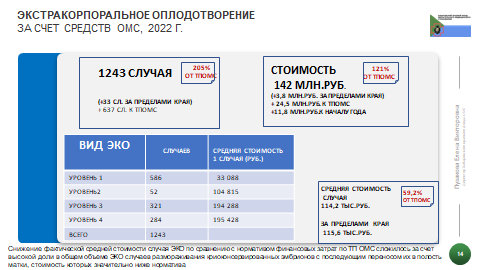 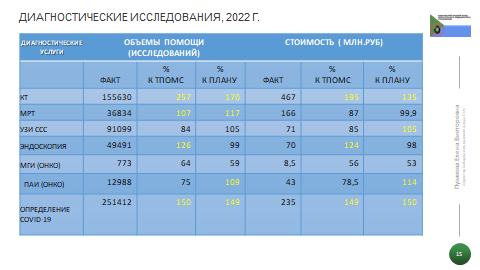 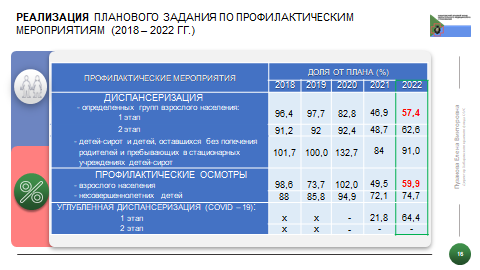 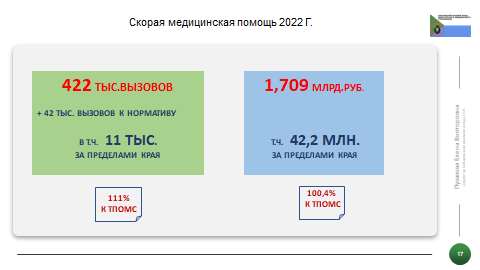 По остальным вопросам доклад директора ХКФОМС дополнили развернутой информацией руководители структурных подразделений ХКФОМС и директор Хабаровского филиала АО «Страховая компания «СОГАЗ-Мед» Лазерко Н.А.После выступления докладчики ответили на вопросы руководителей МО.По результатам обсуждения вопросов повестки заседания Координационного совета принято решение:1. Министерству здравоохранения Хабаровского края (Бойченко Ю.Я.) обеспечить:1.1. Контроль над:1.1.1. соблюдением прав застрахованных лиц в сфере охраны здоровья и при получении медицинской помощи в объеме и на условиях программ обязательного медицинского страхования (далее - ОМС) в соответствии с Федеральными законами от 29.11.2010 № 326-ФЗ «Об обязательном медицинском страховании в Российской Федерации» и от 21.11.2011 № 323-ФЗ «Об основах охраны здоровья граждан в Российской Федерации» в медицинских организациях, подведомственных министерству здравоохранения краяСрок: постоянно;1.1.2. выполнением подведомственными медицинскими организациями объемов медицинской помощи в рамках территориальной программы ОМС, в приоритетном порядке – профилактических мероприятий и диспансерного наблюденияСрок: постоянно;1.1.3. своевременной постановкой подведомственными медицинскими организациями на диспансерное наблюдение лиц с установленным диагнозом заболевания, подлежащего диспансерному наблюдениюСрок: постоянно.1.2. Проведение ведомственного контроля в отношении медицинских организаций, подведомственных министерству здравоохранения края, нарушающих критерии качества медицинской помощи и стандарты при оказании медицинской помощи застрахованным лицам Срок: постоянно.2. Хабаровскому краевому фонду обязательного медицинского страхования (Пузакова Е.В.): продолжить:2.1. мониторинг и анализ исполнения медицинскими организациями края планового задания по территориальной программе ОМС в части объемов и стоимости оказанной медицинской помощи пациентамСрок: ежемесячно;2.2. контроль над деятельностью страховой медицинской организации в части проведения экспертного контроля объемов, сроков, качества и условий предоставления медицинской помощи по ОМС (далее - КОСКУ)Срок: постоянно;2.3. информирование министерства здравоохранения Хабаровского края о результатах КОСКУСрок: ежеквартально;2.4. направление в министерство здравоохранения Хабаровского края информации о результатах работы медицинских организаций в Программном комплексе ХКФОМС по учету результатов профилактических мероприятийСрок: ежемесячно.3. Руководителям медицинских организаций обеспечить:3.1. выполнение объемов медицинской помощи в рамках территориальной программы ОМС, в приоритетном порядке – профилактических мероприятий и диспансерного наблюденияСрок: постоянно;3.2. своевременную, в соответствии с требованиями нормативных правовых документов, постановку застрахованных граждан на диспансерное наблюдение, в том числе пациентов с заболеваниями, выявленными впервые при профилактических медицинских осмотрах и диспансеризацииСрок: постоянно;3.3. своевременную актуализацию списков застрахованных лиц в Программном комплексе ХКФОМС по учету результатов профилактических мероприятийСрок: ежемесячно;3.4. формирование и направление в страховые медицинские организации плана мероприятий по устранению дефектов оказания медицинской помощи, выявленных в результате экспертиз качества медицинской помощи (далее – ЭКМП)Срок: постоянно;3.5. принятие мер к обеспечению целевого, эффективного и рационального использования финансовых средств обязательного медицинского страхованияСрок: постоянно;3.6. усиление внутреннего контроля за расходованием средств ОМССрок: постоянно.4. Хабаровскому филиалу АО «Страховая компания «СОГАЗ-Мед» (Лазерко Н.А.):4.1. продолжить проведение КОСКУ по случаям оказания медицинской помощи в соответствии с приказом Минздрава России от 19.03.2021 № 231н «Об утверждении Порядка проведения контроля объемов, сроков, качества и условий предоставления медицинской помощи по обязательному медицинскому страхованию застрахованным лицам, а также ее финансового обеспечения» Срок: постоянно;4.2. организовать взаимодействие с медицинскими организациями, оказывающими медицинскую помощь с целью формирования медицинскими организациями плана мероприятий по устранению дефектов оказания медицинской помощи, выявленных в результате ЭКМПСрок: ежемесячно;4.3. представлять в ХКФОМС и министерство здравоохранения Хабаровского края информацию о мероприятиях, проведенных с медицинскими организациями с целью предупреждения дефектов оказания медицинской помощи Срок: ежеквартально.№ п/пВремяТемы выступленияДокладчик114.00-14.20Вступительное словоНиконов Евгений Леонидович,заместитель Председателя Правительства края по социальным вопросам,председатель Координационного совета214.20-14.30Об итогах реализации медицинскими организациями края территориальной программы ОМС в 2022 году.Пузакова Елена Викторовна,заместитель председателяКоординационного совета,директор Хабаровского краевого фонда ОМС314.30-14.40Об основных результатах деятельности ХКФОМС по организации ОМС на территории Хабаровского края по итогам 2022 года, задачи на 2023 год.Золотарева Оксана Юрьевназаведующий секторомотдела организации ОМС ХКФОМС414.40-14.50Результаты контрольно-экспертных мероприятий медицинской помощи, по случаям оказания медицинской помощи пациентам с гриппом, завершившихся летальным исходом, проведенных Хабаровским филиалом АО «Страховая компания «СОГАЗ-Мед» за 2022 год.ЛазеркоНелли Александровнадиректор Хабаровского филиала АО «Страховая компания «СОГАЗ-Мед»514.50-15.00Итоги деятельности ХКФОМС по контролю за использованием средств ОМС за 2022 год. Типичные нарушения и судебная практика.Потылицын Вячеслав Васильевичначальник контрольно-ревизионного отдела ХКФОМС615.00-15.10Использование средств нормированного страхового запаса ХКФОМС в 2022 году.Пешкова Оксана Александровна, начальник планово-экономического отдела ХКФОМС715.10-15.40Новеллы территориальной программы обязательного медицинского страхования и информационной системы учета медицинской помощи, оказанной в рамках ОМС в 2023 году.МаксименкоИрина Николаевназаведующий секторомценообразования медицинских услуг отдела мониторинга ТП ОМСсодокладчик:Шубина Наталья Владимировна начальник расчетно-аналитического центра815.40-15.50Обсуждение докладов,проекта решения заседания.Члены Координационного совета, участники заседания915.50-16.00Заключительное слово.Никонов Евгений Леонидович,заместитель Председателя Правительства края по социальным вопросам,председатель Координационного совета